ПРОЕКТФедеральное государственное автономное образовательное учреждение высшего образования«САМАРСКИЙ ГОСУДАРСТВЕННЫЙ ЭКОНОМИЧЕСКИЙ УНИВЕРСИТЕТ»Общие положенияНастоящее Положение о мастерской сервиса на объектах гостеприимства «Горничная»  (далее – Мастерская) определяет основные принципы, задачи и методы функционирования кабинетов факультета СППО Федерального государственного автономного образовательного учреждения высшего образования «Самарский государственный экономический университет» (далее - Университет); разработано в соответствии с Положением Университета об учебных кабинетах, лабораториях, полигонах, студиях при реализации программ среднего профессионального образования ФГБОУ ВО «СГЭУ», утвержденное приказом ректора Университета 253а-ОВ от 09 июля 2019г.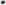 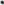 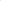 Мастерская сервиса на объектах гостеприимства «Горничная» является местом для проведения учебных занятий, предусмотренных федеральными государственными образовательными стандартами среднего профессионального образования, примерными основными образовательными программами подготовки специалистов среднего звена по специальностям, реализуемым в Университете.Цель, задачи и организация работы МастерскойОсновной целью использования Мастерской в учебном процессе является повышение эффективности теоретического и практического обучения, обеспечение условий для проведения учебных занятий по дисциплинам профессионального цикла, в том числе профессиональных модулей.В соответствии с целью Мастерская выполняет следующие функции:обеспечивает реализацию программ подготовки специалистов среднего звена (среднего профессионального образования) по специальности 43.02.16 «Туризм и гостеприимство»;выступает материальной базой для методического и организационного обеспечения учебного процесса.Ответственность за организацию работы Мастерской несет заведующий кафедрой факультета среднего профессионального и предпрофессионального образования ФГАОУ ВО «СГЭУ» (далее ответственный за мастерскую сервиса на объектах гостеприимства «Горничная»).Материально-техническое состояние и дидактическая система Мастерской определяется паспортом Мастерской. Форма паспорта утверждена общим Положением об учебных кабинетах/лабораториях, полигонах/студиях при реализации программ среднего профессионального образования ФГБОУ ВО «СГЭУ».Университет обеспечивает беспрепятственный и безопасный доступ к Кабинету обучающихся по программам среднего профессионального образования.Ответственный за Мастерскую:проводит ежегодное наблюдение за состоянием Мастерской;осуществляет меры по материально-техническому обеспечению Мастерской; обеспечивает доступность информации о Мастерской для обучающихся.Разработано:Декан ФСППО ФГАОУ ВО «СГЭУ»						М.О. СураеваПОЛОЖЕНИЕо мастерской сервиса на объектах гостеприимства «Горничная» факультета СППО ФГАОУ ВО «СГЭУ»УТВЕРЖДЕНОрешением Ученого совета ФГАОУ ВО «СГЭУ»«29» октября 2023 г., протокол № 3Приказ№____ от «___»________2023 г.,Врио ректора__________ Е.А. Кандрашина